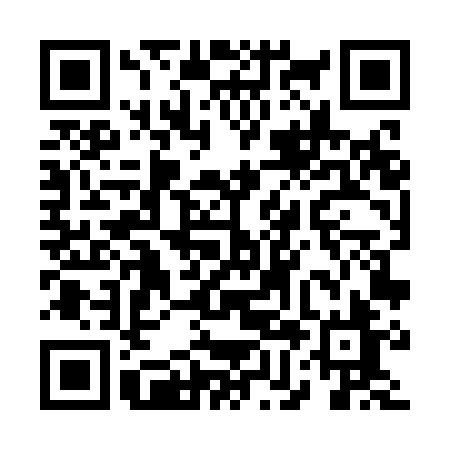 Ramadan times for Sousa, BrazilMon 11 Mar 2024 - Wed 10 Apr 2024High Latitude Method: NonePrayer Calculation Method: Muslim World LeagueAsar Calculation Method: ShafiPrayer times provided by https://www.salahtimes.comDateDayFajrSuhurSunriseDhuhrAsrIftarMaghribIsha11Mon4:284:285:3811:432:505:485:486:5312Tue4:284:285:3811:422:505:475:476:5213Wed4:284:285:3811:422:505:475:476:5214Thu4:284:285:3811:422:505:465:466:5115Fri4:284:285:3711:422:515:465:466:5116Sat4:284:285:3711:412:515:455:456:5017Sun4:284:285:3711:412:515:455:456:5018Mon4:284:285:3711:412:515:445:446:4919Tue4:284:285:3711:402:525:445:446:4920Wed4:284:285:3711:402:525:435:436:4821Thu4:284:285:3711:402:525:435:436:4822Fri4:284:285:3711:402:525:425:426:4723Sat4:274:275:3711:392:525:425:426:4724Sun4:274:275:3611:392:525:415:416:4625Mon4:274:275:3611:392:525:415:416:4626Tue4:274:275:3611:382:525:405:406:4627Wed4:274:275:3611:382:535:405:406:4528Thu4:274:275:3611:382:535:395:396:4529Fri4:274:275:3611:372:535:395:396:4430Sat4:274:275:3611:372:535:385:386:4431Sun4:264:265:3611:372:535:385:386:431Mon4:264:265:3611:372:535:375:376:432Tue4:264:265:3511:362:535:375:376:423Wed4:264:265:3511:362:535:375:376:424Thu4:264:265:3511:362:535:365:366:415Fri4:264:265:3511:352:535:365:366:416Sat4:254:255:3511:352:535:355:356:417Sun4:254:255:3511:352:535:355:356:408Mon4:254:255:3511:352:535:345:346:409Tue4:254:255:3511:342:535:345:346:3910Wed4:254:255:3511:342:535:335:336:39